AFYON KOCATEPE ÜNİVERSİTESİ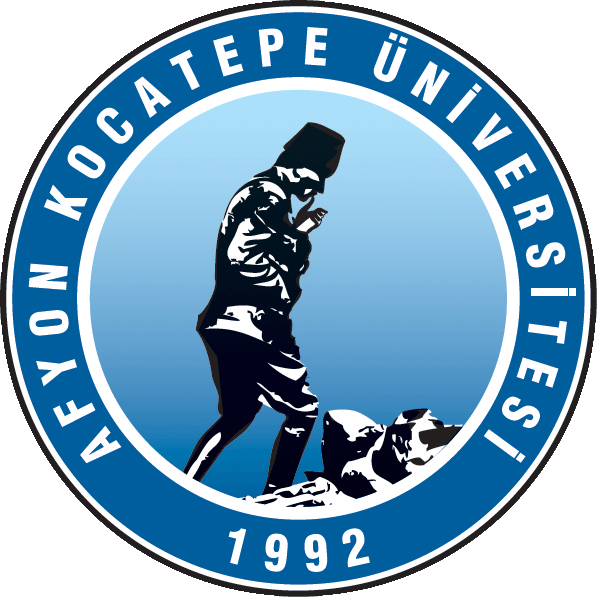 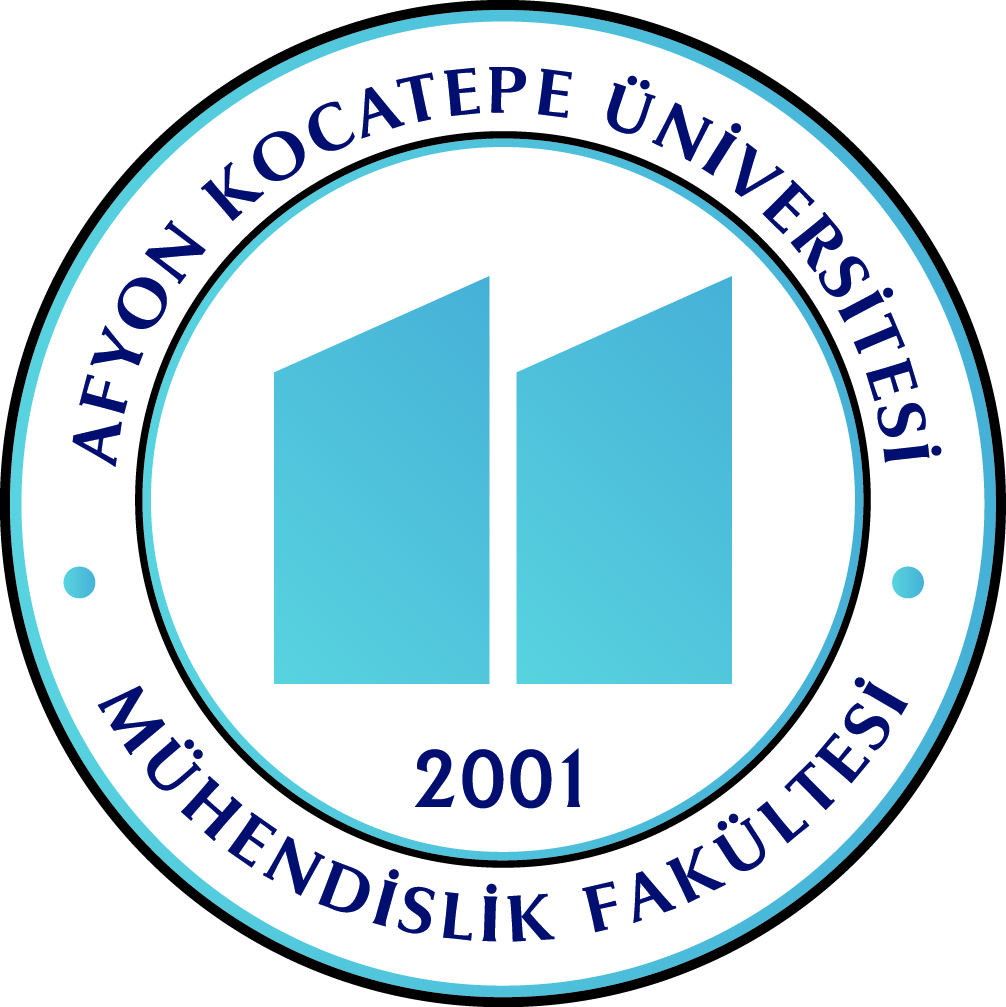 Mühendislik Fakültesi………..…………Mühendisliği Uygulamaları Dersi Sınav Değerlendirme FormuNot:	1-5. Maddelerin değerlendirilmesinde Danışman yetkilidir.	6-10. Maddeler Savunma Jürisi tarafından değerlendirilecektir.DEĞERLENDİRMEDEĞERLENDİRMEDEĞERLENDİRMEÖğrencinin Adı Soyadı, NumarasıÖğrencinin Adı Soyadı, NumarasıÖğrencinin Adı Soyadı, NumarasıÖğrencinin Adı Soyadı, NumarasıÖğrencinin Adı Soyadı, NumarasıDEĞERLENDİRMEDEĞERLENDİRMEDEĞERLENDİRMEDANIŞMAN DEĞERLENDİRME KRİTERLERİDANIŞMAN DEĞERLENDİRME KRİTERLERİDANIŞMAN DEĞERLENDİRME KRİTERLERİDANIŞMAN DEĞERLENDİRME KRİTERLERİDANIŞMAN DEĞERLENDİRME KRİTERLERİDANIŞMAN DEĞERLENDİRME KRİTERLERİDANIŞMAN DEĞERLENDİRME KRİTERLERİDANIŞMAN DEĞERLENDİRME KRİTERLERİ110 PuanÖğrencinin yıl içinde takip ettiği düzen ve danışmanının verdiği görevleri yerine getirebilme kabiliyeti210 PuanÖğrencinin konuya olan ilgisi, verilen görevlere olan motivasyonu ve araştırıcılığı310 PuanÖğrencinin teorik bilgilerini kullanabilme kabiliyeti, bağımsız ve doğru hareket edebilme özgüveni410 PuanRaporda kullanılan kaynakların doğruluğu510 PuanUygulama bulgu ve sonuçlarının mevcut literatür araştırmalarındaki bilgiler ile yorumlama ve tartışma kalitesiKOMİSYON DEĞERLENDİRME KRİTERLERİKOMİSYON DEĞERLENDİRME KRİTERLERİKOMİSYON DEĞERLENDİRME KRİTERLERİKOMİSYON DEĞERLENDİRME KRİTERLERİKOMİSYON DEĞERLENDİRME KRİTERLERİKOMİSYON DEĞERLENDİRME KRİTERLERİKOMİSYON DEĞERLENDİRME KRİTERLERİKOMİSYON DEĞERLENDİRME KRİTERLERİ610 PuanÖğrencinin çalıştığı konuya vakıf olduğunu jüri üyelerinin sorduğu sorulara yanıtları ile göstermesi710 PuanUygulama sonucunun takdimi, sunuşta kullanılan görsel teknikler, konuşma kalitesi, sunum esnasındaki rahatlık, sunuş süresi, bulguların doğruluğundan emin olma, yapılan proje çalışmasını aktarabilme kabiliyetindeki başarı810 PuanÇizilen/hazırlanan şekil, grafik veya çizelgelerin yapılan çalışmanın sonuçlarını göstermedeki başarısı910 PuanUygulama konusu ile ilgili incelenen literatür araştırmalarının çalışılan konuyu yansıtması ve yeterliliği1010 PuanSonuç raporunun yazım kılavuzuna uygunluğu ve Komisyon tarafından kontrolüGENEL TOPLAM	GENEL TOPLAM	GENEL TOPLAM	JüriAdı SoyadıİmzaBaşkan:Üye      :Üye      :